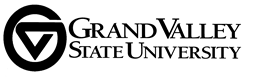 December 16, 2020Voice, Call Center & Video Conferencing ServicesRequest for Proposal Number 221-02Vendor PresentationsGrand Valley State University (GVSU) has selected the following companies to provide a presentation to our IT Department and other GVSU constituents. Dates and times will be communicated to each company via an e-mail message. Please note that the University will be closed for the holidays beginning December 23,  2020 through January 4, 2021 and that not all presentations will be scheduled prior to the holiday break.RingCentralZoom CDW – Teams solution VDS – Teams solution  We are looking forward to above presentations and we would like to thank everyone for your participation and patience as we continue our evaluation process. Thank you,Valerie Rhodes-Sorrelle, C.P.M.Vendor Relations Manager Procurement Services – 2033 Zumberge Hall - Allendale, MI  49401Phone - 616/331-2283 - Fax 616/331-3287